SCUOLA DELL’INFANZIA PARITARIA                  SAN GIUSEPPE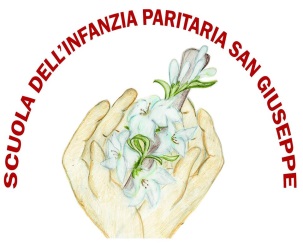                                 D.M.P.I. PROT 488/739 DEL 28.02.01         Via Pieve, 33 – Tel. 059/54.90.61 - 41015 NONANTOLA  (Modena)                               C.F. 80008570360 – P.IVA 00768000366DOMANDA DI ISCRIZIONE - A.S. 2024/25IL SOTTOSCRITT ___________________________________________________________NAT_____ a __________________________________________IL ________________________RESIDENTE A ___________________________VIA ______________________________N.___TEL. ABIT._________________MAIL (IN STAMPATELLO LEGGIBILE)__________________________CELL. PAPA’____________________________CELL.MAMMA______________________________CON DOMICILIO (solo se diverso dalla residenza)a ______________________________________via ______________________________n._____FUTURA RESIDENZA A NONANTOLA CHIEDE In qualità di    genitore        tutore         affidatarioL’iscrizione alla scuola dell’infanzia per l’anno scolastico 2024/2025A tal fine dichiara, in base alle norme sullo snellimento dell’attività amministrativa e consapevole delle responsabilità cui va incontro in caso di dichiarazione non corrispondente al vero, che:l’alunn __ ______________________________________________________________________nat ___  a_____________________________________ il________________________________C.F.____________________________________________________________è cittadino        Italiano              altro (indicare cittadinanza) ____________________________Residente a ____________________________________via______________________________Proviene dall’Asilo Nido __________________________________ Sezione _________________Proviene dalla Scuola dell’Infanzia ____________________________ Sezione _______________Conosce la lingua italiana (per bambini stranieri)                                   si                  noHa fratelli che frequentano la scuola dell’infanzia San Giuseppe :       si                  noSITUAZIONE DEL NUCLEO FAMILIARE NEL QUALE É COMPRESO/A IL/LA BAMBINO/AI dati  relativi al nucleo familiare vanno compilati per ciascun componente la famiglia. Nel caso di figli minori non lavoratori, si lascia la casella “Professione” in bianco. Nel caso in cui il soggetto in questione risulti disoccupato, si indica non occupato/a. Nella casella della professione, specificare se il lavoro è autonomo o dipendente.Nel caso di lavoro dipendente, specificare se il datore di lavoro è Pubblico o privato.		Il sottoscritto/a, sulla base delle opportunità educative e organizzative offerte dalla scuola,C H I E D E:che il bambino/a,  sulla base del piano dell’offerta formativa della scuola,  venga ammesso/a alla frequenza secondo il seguente orario giornaliero:  orario ordinario delle attività educative per 40 ore settimanali
  orario ridotto delle attività educative con svolgimento nella sola fascia del mattinoCHIEDE ALTRESÌ DI AVVALERSI:  dell’anticipo (per i nati entro il 30 aprile 2022) subordinatamente alla disponibilità di posti e alla precedenza dei nati che compiono tre anni entro il 31 dicembre 2024.SCHEDA PER LA DETERMINAZIONE DEL PUNTEGGIO PERL’AMMISSIONE ALLA SCUOLA DELL’INFANZIA SAN GIUSEPPECompilare ogni voce del modulo. In caso di compilazione parziale la scuola non si ritiene obbligata a richiamare la famiglia per completare la documentazione. Ogni voce omessa comporterà la mancata attribuzione del punteggio; ogni falsa dichiarazione comporterà l’esclusione dalla graduatoria.* I punti vanno considerati per ciascun fratello / sorellaIl/La sottoscritto/a dichiara di essere consapevole che codesta Scuola dell’Infanzia  Paritaria San Giuseppe  ha una sua identità e un suo Progetto Educativo che qualificano la sua proposta culturale e pedagogica, ispirata ai principi e ai valori educativi cristiani.Le dichiarazioni rese ai sensi della Legge 15/68 come modificata e reintegrata dalla L. 127/97 saranno soggette a verifiche a campione.Ai sensi dell’articolo 3 bis del decreto legge 7 giugno 2017, n. 73, convertito con modificazioni in legge 31 luglio 2017, n. 119, “Disposizioni urgenti in materia di prevenzione vaccinale, di malattie infettive e di controversie legate alla somministrazione di farmaci”, per le scuole d’infanzia l’adempimento vaccinale è obbligatorio, pertanto costituisce un requisito di accesso alla scuola stessa. Ci si può iscrivere ad una sola Scuola dell’Infanzia: la doppia iscrizione alla scuola Statale e alla scuola Paritaria comporta la cancellazione dalla graduatoria.N.B. I dati rilasciati sono utilizzati dalla scuola nel rispetto delle norme sulla privacy, previste dal d.lgs. 196 del 2003 e successive modificazioni e dal Regolamento (UE) 2016/679 del Parlamento europeo e del Consiglio.Luogo Data____________________                                                                                 Padre __________________   ___________________                                                                                  Madre __________________   ___________________   In caso di separazione o divorzio dei genitori, è richiesta la firma di entrambi in caso di affido condiviso, altrimenti sola firma dell’affidatario, il quale si obbliga a presentare documentazione rilasciata dal competente Tribunale e a comunicare alla scuola eventuali variazioni dell’affido. -----------------------------------------------------------------------------------------------------------------------------------PUBBLICAZIONE DELLE GRADUATORIE (parte da trattenere)IL 1 MARZO 2024 SARA’ PUBBLICATA LA GRADUATORIA PROVVISORIAEventuali  ricorsi/richieste/modifiche del punteggio potranno essere presentati entro il15 MARZO 2024IL  29 marzo 2024  SARA’ PUBBLICATA LA GRADUATORIA DEFINITIVAIL 17 aprile 2024 SARA’ PUBBLICATA LA GRADUATORIA AGGIORNATA (IN CASO DI DISPONIBILITA’ POSTI) PER GLI ANTICIPATARI E I NON RESIDENTILE GRADUATORIE SARANNO AFFISSE NELLA BACHECA ESTERNA DELLA SCUOLA DELL’INFANZIA SAN GIUSEPPEGrado di parentelaCognome e nomeNato ailPROFESSIONEPadre o  conviventeMadre o conviventeGENITORE CHE PAGHERA’ LE RETTE (in stampatello leggibile)COGNOME                ___________________________________________NOME                        ___________________________________________CODICE FISCALE       ___________________________________________NOTIZIE SUL BAMBINOSiNoPunteggio attribuitoCertificazione di handicap (Legge 104/92 - produrre documentazione)di diritto Seguito dai servizi sociali di dirittoCon fratello portatore di handicap 
(produrre documentazione)di diritto
Adottato o in affido (produrre documentazione)di dirittoProviene dall’asilo nido:  ____________________2NOTIZIE SUL NUCLEO FAMILIARESiNoPunteggio attribuitoNel nucleo familiare è presente un solo genitore 10Genitore invalido8Secondo genitore invalido2Sono presenti fratelli /sorelle del bambino? *Sono presenti fratelli /sorelle del bambino? *Sono presenti fratelli /sorelle del bambino? *Sono presenti fratelli /sorelle del bambino? *da 0 a 6 anni        n.3da 7 a 11 anni      n.2da 12 a 16 anni    n. 1Fratello gemello  n.          5La madre è in attesa di un altro figlio? (produrre  certificato medico)3Membri della famiglia che necessitano di assistenza continua con esclusione dei fratelli (produrre  certificato medico + stato di famiglia)3NOTIZIE SUI GENITORISINOPunteggio attribuitoMADRECASALINGAOCCUPATA in qualità di: __________________________________Presso la ditta _________________________________________Con sede  legale _______________________________________Sede di lavoro ________________________________________ORARIO DI LAVOROGiornaliero fino a 30 ore1Giornaliero oltre 30 ore6Pendolarità di sola andata tra l’indirizzo di residenza e la sede effettiva del lavoro pari o più di  km 20 (distanza verificabile su Google Maps)3PADRECASALINGO0OCCUPATO in qualità di: __________________________________Presso la ditta _________________________________________Con sede  legale _______________________________________Sede di lavoro ________________________________________ORARIO DI LAVOROGiornaliero fino a 30 ore1Giornaliero oltre 30 ore6Pendolarità di sola andata tra l’indirizzo di residenza e la sede effettiva del lavoro pari o più di  km 20 (distanza verificabile su Google Maps)3NOTIZIE RISERVATENotizie particolari e/o riservate che si ritiene opportuno fornire e che saranno soggette a valutazione discrezionale e a verifica da parte della Scuola.__________________________________________________________________________________________________________________________________________